raspisuje N A T J E Č A Jza upis na doktorski studij Prehrambena tehnologija i nutricionizamiz područja Biotehničkih znanosti, znanstvenih polja prehrambene tehnologije i nutricionizma u akademskoj godini 2023./2024.I.Doktorski studij traje šest semestra (tri godine) tijekom kojih se stječe 180 ECTS bodova.Ispunjenjem svih propisanih uvjeta i javnom obranom doktorskog rada stječe se akademski stupanj  doktor znanosti (dr. sc. biotech.), kako slijedi:na smjeru Prehrambena tehnologija: doktor/doktorica znanosti iz znanstvenog područja Biotehničkih  znanosti, znanstvenog polja prehrambena tehnologijana smjeru Nutricionizam: doktor/doktorica znanosti iz znanstvenog područja Biotehničkih znanosti,  znanstvenog polja nutricionizam.II.Uvjeti za upis na doktorski studijStudij mogu upisati:pristupnici koji su završili sveučilišni dodiplomski, odnosno sveučilišni diplomski studij iz polja  prehrambene tehnologije, biotehnologije ili nutricionizmapristupnici koji su završili sveučilišni specijalistički studij iz odgovarajućeg znanstvenog poljapristupnici s magisterijem znanosti iz područja studijapristupnici koji su završili srodne sveučilišne dodiplomske ili diplomske studije (npr. farmaciju, kemijsko-tehnološko inženjerstvo, agronomiju, biologiju, kemiju i sl.) u Republici Hrvatskoj ili inozemstvu uz uvjet polaganja razlikovnih predmeta, koje utvrđuje Fakultetsko vijeće na prijedlog Povjerenstva za stjecanje doktorata znanosti.Pravo upisa imaju osobe koje su završile sveučilišni dodiplomski ili diplomski studij u odgovarajućem znanstvenom polju s najnižom prosječnom ocjenom 3,5, odnosno ekvivalentnom ocjenom iz drugih (inozemnih) sustava ocjenjivanja. Iznimno pravo upisa imaju osobe čija je prosječna ocjena sveučilišnog dodiplomskog ili diplomskog studija ispod 3,5, pod uvjetom da imaju preporuke dva sveučilišna profesora visokog  učilišta na kojem su diplomirali.III.Školarina doktorskog studija i troškovi upisaŠkolarina poslijediplomskog sveučilišnog studija iznosi ukupno 5.972,52 EUR (45.000,00 kuna) (I. godina studija 1.990,84 EUR (15.000,00 HRK*), II. godina studija 1.990,84 EUR (15.000,00 HRK*) i III. godina studija 1.990,84 EUR (15.000,00 HRK*)).Školarina se uplaćuje na IBAN Fakulteta broj: HR17 2500 0091 1020 1714 2 otvoren kod Addiko Bank d.d., prije upisa u pojedinu godinu studija. Potvrde o uplati školarine (neovisno o izvoru financiranja) dostavljaju se Uredu za studente i studije.Prilikom upisa na doktorski studij pristupnici su dužni platiti studentske naknade za troškove  upisa u ukupnom iznosu od 82,88 EUR (624,45 HRK) (troškovi prijave, upisa i upisnih materijala; trošak osiguranja; trošak studentske iskaznice; projekti Studentskog zbora).IV.Broj slobodnih upisnih mjesta:10 upisnih mjesta na smjeru Prehrambena tehnologija10 upisnih mjesta na smjeru Nutricionizam.Kriterij odabira pristupnika:bodovanje prosjeka ocjena na sveučilišnom dodiplomskom ili diplomskom studiju (prosjek ocjena  jednak je broju bodova)motivacija za znanstvenoistraživački rad, koja se vrednuje temeljem Motivacijskog pisma.V.Prijave na natječaj podnose se na obrascu za prijavu („Obrazac DR_Prijava“), koji je dostupan na mrežnim   stranicama Fakulteta (www.ptfos.unios.hr).Uz Prijavu na natječaj pristupnici su obvezni priložiti sljedeću dokumentaciju:Presliku diplome o završenom sveučilišnom dodiplomskom/diplomskom studijuPresliku rodnog lista i domovnice (ili drugi dokaz o državljanstvu za pristupnike strance)Jednu fotografiju (4 x 6 cm)Preporuke sveučilišnih profesora (ako je prosjek niži od 3,5)Životopis pristupnika (https://europass.cedefop.europa.eu/editors/hr/cv/compose)Ovjereni prijepis ocjena ili presliku Dopunske isprave o studijuMotivacijsko pismo („Obrazac DR_Motivacijsko“ dostupan je na mrežnoj stranici Fakulteta www.ptfos.unios.hr)Izjavu o izvoru financiranja školarine („Obrazac DR_Izjava“ dostupan je na mrežnoj stranici Fakulteta  (www.ptfos.unios.hr)Pristupnici koji su završili studij u inozemstvu obvezni su pokrenuti postupak akademskog priznavanja inozemne visokoškolske kvalifikacije, u svrhu nastavka obrazovanja u Republici Hrvatskoj, te prijavi priložiti odluku o akademskom priznavanju ili dokaz o pokrenutom postupku akademskog priznavanja inozemne visokoškolske kvalifikacije. Postupak se pokreće pri Uredu za akademsko priznavanje Sveučilišta u Osijeku, a detaljnije informacije nalaze se na mrežnoj stranici Sveučilišta u Osijeku http://www.unios.hr/kvaliteta/djelatnosti/akademsko-priznavanje.Na natječaj se mogu javiti osobe oba spola.VI.Prijave za upis podnose se na adresu: Prehrambeno-tehnološki fakultet Osijek, Franje Kuhača 18, 31000  Osijek. Natječaj je otvoren 30 dana računajući od dana objave Natječaja.VII.Informacije o studijskom programu dostupne su na web stranici Fakulteta www.ptfos.unios.hr, a dodatne obavijesti zainteresirani mogu dobiti osobno putem telefona: 031/490-431 ili e-maila: poslijediplomski@ptfos.hr ili ana.golik@ptfos.hr.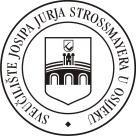 SVEUČILIŠTE JOSIPA JURJA STROSSMAYERA U OSIJEK U PREHRAMBENO-TEHNOLOŠKI FAKULTET OSIJEK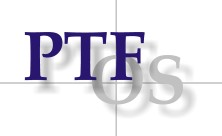 